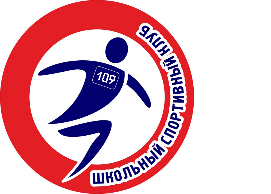                                                                            Планзаседаний школьного спортивного клуба «Фортуна»                                          на 2021-2022 учебный годМесяцОрганизационные мероприятияСентябрь20211.Утверждение состава Совета, распределение обязанностей.2. Составление плана работы на 2021-2022 учебный год.3.Организация и проведение л/а кросса.4. Работа с физоргами.5.Составление отчета за прошлый год по мероприятиям.Октябрь20211.Обсуждение, утверждение режима работы спортивных секций.2. Приведение документации в порядок.3.Проведение школьного этапа олимпиады. Составление протоколов соревнований.4.Составление положений мероприятий.Ноябрь   Декабрь20211. Проведение информационных бесед по технике безопасности.2. Проведение соревнования «Русский силомер».3.Составление положений конкурсов, рассылка. Подведение итогов.4. Проверка работы секций.5. Подготовка к конкурсу «JustDance».Январь2022Подготовка команд к соревнованиям: лыжная эстафета, волейбол.Проведение соревнований по волейболу.Подготовка команды и участие в соревнованиях «Быстрый лёд».Февраль2022Составление положения и проведение мероприятия «Праздник мужества».Проведение лыжной эстафеты 1-4 кл.Проведение мероприятия: «Спортивная семья!»МартОрганизация и проведение мероприятия: «А ну-ка, девушки!»Участие в соревнованиях по волейболу.Проведение конкурса стенгазет на тему: Что такое ГТО?Проведение весёлых стартов 1-4 классы.АпрельПодготовка команды к участию в л/а эстафете.Проведение турнира по пионерболу. 4-6классы.МайПроведение Торжественных линеек с награждением лучших спортсменов и активистов ШСК.Проведение школьной л/эстафеты. 5-11класс.Подведение итогов работы совета ШСК «Фортуна».